О результатах выборов депутатов земского собрания Введено-Готнянского сельского поселения пятого созыва по Введено-Готнянскому семимандатному избирательному округу на территории муниципального района «Ракитянский район» Белгородской области 10 сентября 2023 года На основании первого экземпляра протокола об итогах голосования, полученного из участковой избирательной комиссии №882 по выборам депутатов земского собрания Введено-Готнянского сельского поселения пятого созыва по Введено-Готнянскому семимандатному избирательному округу, Ракитянская территориальная избирательная комиссия с полномочиями окружной избирательной комиссии по Введено-Готнянскому семимандатному избирательному округу, установила, что приняли участие в голосовании 262  избирателя, что составляет  78,44 процентов от числа зарегистрированных избирателей. Руководствуясь статьями 29, 30, 80, 94 Избирательного кодекса Белгородской области, Ракитянская территориальная избирательная комиссия, постановляет:1. Признать выборы депутатов земского собрания Введено-Готнянского сельского поселения муниципального района «Ракитянский район» Белгородской области пятого созыва по Введено-Готнянскому семимандатному избирательному округу состоявшимися и результаты выборов действительными. 2. Утвердить и подписать протокол и сводную таблицу Ракитянской территориальной избирательной комиссии с полномочиями окружной избирательной комиссии о результатах выборов по Введено-Готнянскому семимандатному избирательному округу на территории Введено-Готнянского сельского поселения муниципального района «Ракитянский район» Белгородской области (прилагаются). 3. Направить настоящее постановление, копию протокола и сводной таблицы Ракитянской территориальной избирательной комиссии с полномочиями окружной избирательной комиссии о результатах выборов по Введено-Готнянскому семимандатному избирательному округу на территории Введено-Готнянского сельского поселения муниципального района «Ракитянский район» Белгородской области для опубликования в газету «Наша жизнь».4. Признать      набравшими наибольшее число голосов в сравнении с другими кандидатами в пределах количества депутатских мандатов в Введено-Готнянском семимандатном избирательном округе.5. Известить вышеуказанных кандидатов не позднее 14 сентября 2023 года об избрании депутатами земского собрания Введено-Готнянского сельского поселения муниципального района «Ракитянский район» Белгородской области пятого созыва.6. Предложить избранным депутатам в установленные частью 4 статьи 80 Избирательного кодекса Белгородской области сроки представить документ об освобождении от обязанностей, несовместимых со статусом депутата земского собрания Введено-Готнянского сельского поселения муниципального района «Ракитянский район» Белгородской области пятого созыва.	7. Разместить настоящее постановление на странице Ракитянской территориальной избирательной комиссии на официальном сайте Избирательной комиссии Белгородской области, на официальном сайте органов местного самоуправления муниципального района «Ракитянский район» Белгородской области в информационно-телекоммуникационной сети «Интернет».         8. Контроль за исполнением настоящего постановления возложить на председателя Ракитянской территориальной избирательной комиссии 
Л. В. Пискареву.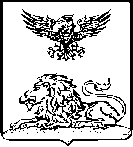 РАКИТЯНСКАЯ ТЕРРИТОРИАЛЬНАЯИЗБИРАТЕЛЬНАЯ КОМИССИЯПОСТАНОВЛЕНИЕ11 сентября 2023 года                                                                            № 39/349-1ФИОКоличество набранных голосов% Болховитина Виктора Михайловича22786,64Болховитину Антонину Васильевну22083,97Шершневу Инну Николаевну21080,15Федченко Геннадия Викторовича20176,72Везирову Оксану Викторовну19875,57Усова Алексея Васильевича19775,19Матвиец Лилию Сергеевну19674,81ПредседательРакитянской территориальнойизбирательной комиссии Л. В. ПискареваСекретарьРакитянской территориальнойизбирательной комиссииИ. Ю. Федутенко